  1.Общие положения 1.1. Муниципальное  бюджетное общеобразовательное учреждение «Нижнеингашская средняя школа №2» имени Героя Советского Союза Бориса Михайловича Катышева (далее – Образовательная организация) является юридическим лицом, осуществляющим, на основании лицензии, в качестве основного вида деятельности образовательную деятельность по образовательным программам дошкольного образования,  начального общего, основного общего, среднего общего образования и дополнительного образования. 1.2. Муниципальное бюджетное общеобразовательное учреждение «Нижнеингашская средняя  школа №2» имени Героя Советского Союза Бориса Михайловича Катышева учреждено и зарегистрировано на основании постановления администрации Нижнеингашского района от 18.02.1998  №  54, в целях создания условий для реализации гражданами Российской Федерации гарантированного государством права на получение общедоступного и бесплатного общего образования всех уровней. 1.3. Образовательная организация осуществляет свою деятельность в соответствии с Конституцией РФ, Гражданским кодексом Российской Федерации, Федеральным законом 29.12.2012 № 273-ФЗ "Об образовании в Российской Федерации», другими федеральными законами и нормативными правовыми актами РФ, законами и иными правовыми актами Красноярского края, Уставом муниципального образования Нижнеингашский район Красноярского края, муниципальными нормативно-правовыми актами, правовыми актами  Учредителя и  настоящим Уставом.1.4. Настоящий Устав Муниципального бюджетного общеобразовательного учреждения «Нижнеингашская средняя школа №2» имени Героя Советского Союза Бориса Михайловича Катышева является основным локальным актом в системе правового регулирования на уровне Образовательной организации.  Все локальные акты, принимаемые на данном уровне, не могут противоречить настоящему Уставу.  1.5. Наименование Образовательной организации:полное наименование: Муниципальное бюджетное общеобразовательное учреждение  «Нижнеингашская     средняя школа №2» имени Героя Советского Союза Бориса Михайловича Катышева;сокращенное наименование:   МБОУ «Нижнеингашская  СШ №2» имени Б.М. Катышева.  Местонахождение  Образовательной организации (фактический адрес совпадает с юридическим адресом): 663850, Россия, Красноярский край, Нижнеингашский район, пгт. Нижний Ингаш, ул. Новая, 2 «б».1.5.1.  Образовательная организация,  имеет в своей структуре дошкольную группу «Лесная сказка» согласно Постановления администрации Нижнеингашсого района  № 1516 от 26.11.2014 года.Место нахождения дошкольной группы:663852, Россия, Красноярский край, Нижнеингашский район, пгт. Нижний Ингаш -2, ул. Лаптева, строение 3/292.Организационно - правовая форма Образовательной организации:  бюджетное учреждение; Тип: общеобразовательная  организация;       Вид: средняя общеобразовательная  школа. 1.6. Учредителем Образовательной организации является муниципальное образование Нижнеингашский район Красноярского края (далее - Учредитель).Органом, осуществляющими функции и полномочия Учредителя Образовательной организации, является администрация Нижнеингашского района в лице Главы района.исключительным полномочиям Учредителя относятся: - назначение и освобождение от должности директора Образовательной организации;-  утверждение и внесение изменений в Устав Образовательной организации;- решение вопроса о реорганизации и ликвидации Образовательной организации;- согласование программы развития Образовательной организации;- привлечение по представлению заместителя Главы района по социальным вопросам,  руководителя Управления образования к ответственности директора Образовательной организации;- установление и изменение по представлению руководителя Управления образования размера заработной платы директору Образовательной организации.      Все остальные полномочия Учредителя, в том числе ведение кадровой работы, осуществляет Управление образование администрации Нижнеингашского района в лице руководителя Управления образования.     Место нахождения Учредителя: Россия, Красноярский край, пгт. Нижний Ингаш, ул. Ленина, д. 164. 1.7. Образовательная организация  является муниципальным бюджетным учреждением, которое осуществляет оказание образовательных услуг, выполнение работ и (или) исполнение муниципальных функций в целях обеспечения реализации предусмотренных законодательством Российской Федерации полномочий органов местного самоуправления, финансовое обеспечение деятельности которого осуществляется за счет средств соответствующего бюджета на выполнение муниципального задания.1.8. Образовательная организация является юридическим лицом,  имеет в оперативном управлении обособленное имущество, отвечает по своим обязательствам всем находящимся у него на праве оперативного управления имуществом, как закреплённым за Образовательной организацией  собственником имущества, так и приобретённым за счёт средств, полученных от приносящей доход деятельности, за исключением особо ценного движимого имущества, закреплённого за Образовательной организацией собственником этого имущества или приобретенного Образовательной организацией за счёт выделенных собственником имущества Образовательной организации средств, а также недвижимого имуществаОбразовательная организация  имеет лицевые счета в органах казначейства, печать установленного образца, штамп и бланки со своим наименованием, собственную эмблему и может иметь другие средства индивидуализации.     1.9. Образовательная  организация, являясь бюджетным учреждением, имеет лицевой счёт и может от своего имени приобретать и осуществлять имущественные и личные неимущественные права, нести  обязанности, быть истцом и ответчиком в суде. Собственник имущества Образовательной организации не несёт ответственности по её обязательствам.1.10. Права юридического лица у Образовательной организации в части ведения финансово-хозяйственной деятельности, предусмотренной её Уставом и направленной на подготовку образовательного процесса, возникают с момента государственной регистрации Образовательной организации и  прекращаются в момент внесения записи об исключении Образовательной организации из единого государственного реестра юридических лиц.1.11. Право Образовательной организации осуществлять образовательную деятельность по образовательным программам возникает с момента получения лицензии на осуществление образовательной деятельности.1.12. Права Образовательной организации на выдачу своим выпускникам документа государственного образца о соответствующем уровне образования по реализуемым ею аккредитованным образовательным программам и на пользование печатью с изображением Государственного герба Российской Федерации возникают с момента её государственной аккредитации, подтвержденной свидетельством о государственной аккредитации.1.13.Образовательная организация самостоятельна в организации образовательного процесса, установлении структуры управления, подборе и расстановке кадров, научной, финансовой, хозяйственной и иной деятельности в пределах, определенных законодательством Российской Федерации и настоящим Уставом.1.14.В Образовательной организации не допускается создание и деятельность организационных структур политических партий, общественно-политических и религиозных движений и организаций (объединений).1.15. По инициативе обучающихся  в Образовательной организации могут создаваться детские общественные объединения.1.16. Медицинское обслуживание обучающихся в Образовательной организации обеспечивается медицинскими работниками, которые закреплены за ней органом здравоохранения.  Медицинское обслуживание регулируется договором между Образовательной организацией и органом здравоохранения.Образовательная организация предоставляет безвозмездно помещение с соответствующими условиями для работы медицинских работников.1.17. Образовательная организация может иметь в своей структуре различные структурные подразделения, обеспечивающие осуществление образовательной деятельности с учетом уровня, вида и направленности реализуемых образовательных программ, а так же может иметь филиалы, которые проходят регистрацию по фактическому адресу Образовательной организации. Структурные подразделения образовательной организации, в том числе филиалы и представительства, не являются юридическими лицами и действуют на основании Устава образовательной организации и положения о соответствующем структурном подразделении, утвержденного в порядке, установленном Уставом образовательной организации.   2. Цели образовательной деятельности2.1. Деятельность Образовательной организации основывается на принципах демократии, гуманизма, общедоступности, приоритета образования, общечеловеческих ценностей, жизни и здоровья человека, гражданственности, свободного развития личности, патриотизма, ответственности, правовой культуры, бережного отношения к природе и окружающей среде, автономности и светского характера образования.2.2.  Основными целями Образовательной организации являются создание условий для: - формирования общей культуры личности обучающихся; -усвоения обязательного минимума содержания общеобразовательных программ начального общего, основного общего, среднего общего образования;- адаптация обучающихся к жизни в обществе;- создание основы для осознанного выбора и последующего освоения профессиональных образовательных программ;- воспитание гражданственности, трудолюбия, уважения к правам и свободам человека, любви к окружающей природе, Родине, семье;- формирование здорового образа жизни. 2.3. Образовательная организация осуществляет обучение и воспитание в интересах личности, общества, государства, обеспечивает охрану здоровья и создание благоприятных условий для разностороннего развития личности, в том числе возможности удовлетворения потребности обучающегося в самообразовании и получении дополнительного образования. 2.4. Основной вид деятельности Образовательной организации – предоставление  общеобразовательных услуг.Образовательная организация осуществляет образовательный процесс в соответствии с уровнями образовательных программ в соответствии с лицензией:	-первый уровень – дошкольное образование, нормативный срок получения дошкольного образования 5 лет (образовательные программы дошкольного образования);	-второй уровень - начальное общее образование,  нормативный срок освоения 4 года (образовательные программы начального общего образования);     -третий уровень – основное общее образование,  нормативный срок освоения  5 лет (образовательные программы основного общего образования);      -четвертый уровень  – среднее общее образование, нормативный срок освоения 2 года (образовательные программы среднего общего образования).     Образовательная организация может проводить  подготовку обучающихся в качестве дополнительных образовательных услуг при наличии соответствующей лицензии на указанный вид деятельности  Нормативный срок обучения может быть изменен в соответствии с изменениями в законодательстве. 	2.5. С учётом потребностей и возможностей личности  общеобразовательные программы начального общего, основного общего,  среднего общего образования    осваиваются в следующих формах:       -в организации, осуществляющей образовательную деятельность  в  очной, очно – заочной,  заочной  и дистанционной формах обучения;       - вне организации, осуществляющей образовательную деятельность в форме семейного образования и самообразования.        Дошкольное образование  может быть  получено в организации, осуществляющей образовательную деятельность,  а также в  форме семейного образования.      Допускается сочетание различных форм получения образования.2.6.  Формы получения   образования по основным  общеобразовательнымпрограммам по каждому уровню образования, определяются   соответствующими федеральными государственными образовательными стандартами.Формы обучения по дополнительным общеразвивающим образовательнымпрограммам определяются организацией, осуществляющей образовательнуюдеятельность, самостоятельно.3. Компетенция и ответственность Образовательной организации 3.1. Образовательная организация обладает автономией, под которой понимается самостоятельность в осуществлении образовательной, научной, административной, финансово-экономической деятельности, разработке и принятии локальных нормативных актов в соответствии  Федеральным законом, иными нормативными правовыми актами Российской Федерации,  лицензией, свидетельством о государственной аккредитации и настоящим Уставом.3.2. Образовательная организация самостоятельна  в определении содержания образования, выборе учебно-методического обеспечения, образовательных технологий по реализуемым образовательным программам.3.3. Образовательная организация вправе вести консультационную, просветительскую деятельность в  сфере охраны здоровья граждан и иную, не противоречащую целям создания образовательной организации деятельность, в том числе осуществлять организацию отдыха и оздоровления, обучающихся в каникулярное время (с дневным пребыванием). 3.4. Образовательная организация  осуществляет свою деятельность в соответствии с законодательством об образовании, в том числе: 3.4.1  обеспечивает реализацию в полном объеме образовательных программ, соответствие качества подготовки обучающихся установленным требованиям, соответствие применяемых форм, средств, методов обучения и воспитания возрастным, психофизическим особенностям, склонностям, способностям, интересам и потребностям обучающихся; 3.4.2. создает  безопасные условия для обучения и воспитания обучающихся,   присмотра и ухода за обучающимися, их содержание в соответствии с установленными  нормами,  обеспечивающими жизнь и здоровье обучающихся и работников образовательной организации;  3.4.3. обеспечивает соблюдение прав и свобод обучающихся, родителей (законных представителей) несовершеннолетних обучающихся, работников образовательной организации.3.5. К компетенции Образовательной организации в установленной сфере деятельности относятся:3.5.1.  разработка и принятие правил внутреннего распорядка обучающихся, правил внутреннего трудового распорядка работников, разработка и утверждение годовых календарных учебных графиков и иных локальных нормативных актов.3.5.2.  материально - техническое обеспечение образовательной деятельности, оборудование помещений в соответствии с государственными и местными нормами и требованиями, в том числе в соответствии с федеральными государственными образовательными стандартами, федеральными государственными требованиями, образовательными стандартами, осуществляемое в пределах собственных финансовых средств; 3.5.3.  предоставление Учредителю и общественности ежегодного отчёта о поступлении и расходовании финансовых и материальных средств, а также отчёта о результатах самообследования; 3.5.4. утверждение штатного расписания, если иное не установлено нормативными правовыми актами Российской Федерации; 3.5.5. приём на работу работников, заключение с ними и расторжение трудовых договоров, в соответствии с законодательством РФ, если иное не установлено Федеральным законом 29.12.2012 № 273-ФЗ "Об образовании в Российской Федерации», распределение должностных обязанностей, создание условий и организация дополнительного образования;3.5.6.  разработка и утверждение образовательных программ, рабочих программ предметов, учебных курсов, дисциплин (модулей), учебных планов; 3.5.7. разработка и утверждение по согласованию с Учредителем программы развития Образовательной организации, если иное не установлено Федеральным законом 29.12.2012 № 273-ФЗ "Об образовании в Российской Федерации»; 3.5.8.  приём обучающихся в Образовательную организацию; 3.5.9. определение списка учебников в соответствии с утверждённым федеральным перечнем учебников, рекомендованных к использованию при реализации имеющих государственную аккредитацию образовательных программ начального общего, основного общего, среднего общего образования, а также учебных пособий, допущенных к использованию при реализации указанных образовательных программ;3.5.10.  осуществление текущего контроля успеваемости и промежуточной аттестации обучающихся Образовательной организации, установление их форм, периодичности и порядка проведения в соответствии с настоящим Уставом и требованиями Федеральным законом 29.12.2012 № 273-ФЗ "Об образовании в Российской Федерации»;3.5.11. индивидуальный учёт результатов освоения обучающимися образовательных программ и поощрения обучающихся, а также хранение в архивах информации об этих результатах на бумажных и (или) электронных носителях; 3.5.12. поощрение обучающихся в соответствии с установленными Образовательной организацией видами и условиями поощрения за успехи в учебной, физкультурной, спортивной, общественной, научной, научно-технической, творческой, экспериментальной и инновационной деятельности, если иное не установлено Федеральным законом 29.12.2012 № 273-ФЗ "Об образовании в Российской Федерации»; 3.5.13.  использование и совершенствование методов обучения и воспитания, образовательных технологий, электронного обучения. 3.5.14. использование дистанционных образовательных технологий, электронного обучения - при всех формах получения образования в установленном порядке;3.5.15. проведение самообследования, обеспечение функционирования внутренней системы оценки качества образования;3.5.16.  создание в Образовательной организации  необходимых условий для охраны и укрепления здоровья, организации питания обучающихся и работников Образовательной организации;3.5.17. создание условий для занятия обучающимися физической культурой и спортом;3.5.18. проведение социально-психологического тестирования обучающихся в целях раннего выявления незаконного потребления наркотических средств и психотропных веществ в порядке, установленном федеральным органом исполнительной власти, осуществляющим функции по выработке государственной политики и нормативно-правовому регулированию в сфере образования;3.5.19.  приобретение или изготовление бланков документов об образовании, медалей «За особые успехи в учении»;3.5.20.  содействие деятельности общественных объединений обучающихся, родителей (законных представителей) несовершеннолетних обучающихся, осуществляемой в Образовательной организации и не запрещённой законодательством Российской Федерации, в том числе содействие деятельности российского движения детей и молодежи;3.5.21.  организация научно-методической работы, в том числе организация и проведение научных и методических конференций, семинаров;3.5.22. обеспечение создания и ведения официального сайта Образовательной организации в сети "Интернет";3.5.23.осуществление иной деятельности в соответствии с законодательством Российской Федерации и предусмотренной настоящим Уставом.3.6. Образовательная организация несёт ответственность в установленном законодательством Российской Федерации порядке:3.6.1. за невыполнение или  ненадлежащее выполнение функций, отнесённых к её компетенции;3.6.2. за реализацию не в полном объёме образовательных программ в соответствии с учебным планом;3.6.3. за качество образования своих выпускников;3.6.4. за жизнь и здоровье обучающихся, работников Образовательной организации во время образовательного процесса;3.6.5. за нарушение или незаконное ограничение права на образование и предусмотренных законодательством об образовании прав и свобод обучающихся, родителей (законных представителей) несовершеннолетних обучающихся;3.6.6. за нарушение требований к организации и осуществлению образовательной деятельности.3.7. Образовательная организация обеспечивает открытость и доступность:3.7.1. Информации:- о дате создания Образовательной организации, об Учредителях, о месте нахождения Образовательной организации и её структурных подразделениях, режиме, графике работы, контактных телефонах и об адресах электронной почты;- о структуре и об органах управления Образовательной организации;- о реализуемых образовательных программах с указанием учебных предметов, курсов, дисциплин (модулей), практики, предусмотренных соответствующей образовательной программой;- о численности обучающихся по реализуемым образовательным программам за счёт бюджетных ассигнований федерального бюджета, бюджетов субъектов Российской Федерации, местных бюджетов и по договорам об образовании за счёт средств физических и (или) юридических лиц;- о численности обучающихся, являющихся иностранными гражданами;- о языках образования;-о федеральных государственных образовательных стандартах, об образовательных стандартах (при их наличии);- о руководителе Образовательной организации, его заместителях;- о персональном составе педагогических работников с указанием уровня образования, квалификации и опыта работы;- о материально-техническом обеспечении образовательной деятельности (в том числе о наличии оборудованных учебных кабинетов, объектов для проведения практических занятий, библиотек, объектов спорта, средств обучения и воспитания, об условиях питания и охраны здоровья обучающихся, о доступе к информационным системам и информационно-телекоммуникационным сетям, об электронных образовательных ресурсах, к которым обеспечивается доступ обучающихся);- о поступлении финансовых и материальных средств и об их расходовании по итогам финансового года;- о местах осуществления образовательной деятельности, в том числе не указываемых в соответствии с настоящим Федеральным законом в приложении к лицензии на осуществление образовательной деятельности;3.7.2. Копий: - устава Образовательной организации;-   свидетельства о государственной аккредитации (с приложениями); - плана финансово-хозяйственной деятельности Образовательной организации, утверждённого в установленном законодательством Российской Федерации порядке;- локальных нормативных актов, предусмотренных частью 2 статьи 30 Федерального закона «Об образовании в Российской Федерации», правил внутреннего распорядка обучающихся, правил внутреннего трудового распорядка, коллективного договора.3.7.3. Отчёта о результатах самообследования  Образовательной организации, проводимого в порядке, установленном федеральным органом исполнительной власти, осуществляющим функции по выработке государственной политики и нормативно - правовому регулированию в сфере образования;3.7.4. Предписаний органов, осуществляющих государственный контроль (надзор) в сфере образования, отчётов об исполнении таких предписаний;3.7.5. Иной информации, которая размещается, опубликовывается по решению Образовательной организации и (или) размещение, опубликование которой является обязательным в соответствии с законодательством Российской Федерации.3.8.  Информация и документы, указанные в части 3.7.1. и 3.7.2. настоящего Устава, если они в соответствии с законодательством Российской Федерации не отнесены к сведениям, составляющим государственную и иную охраняемую законом тайну, подлежат размещению на официальном сайте Образовательной организации в сети "Интернет" и обновлению в течение десяти рабочих дней со дня их создания. Порядок размещения на официальном сайте образовательной организации в сети "Интернет" и обновления информации об образовательной организации, в том числе ее содержание и форма ее предоставления, устанавливается Правительством Российской Федерации.                  4. Организация образовательного процесса 4.1. Участниками образовательного процесса являются обучающиеся, педагогические работники и  родители (законные представители).  4.2. Обучение и воспитание в Образовательной организации ведутся на русском языке. Изучение русского языка как государственного языка Российской Федерации регламентируется  государственными образовательными стандартами.  4.3. Общее образование является обязательным. Требование обязательности общего образования применительно к конкретному обучающемуся сохраняет силу до достижения им возраста восемнадцати лет, если соответствующее образование не было получено обучающимся ранее.4.4. Образовательная  организация  осуществляет следующие основные виды деятельности: воспитание, обучение и развитие, а также присмотр  уход и оздоровление детей до 7 лет при наличии необходимых соответствующих условий.Получение начального общего образования начинается по достижении детьми возраста шести лет и шести месяцев при отсутствии противопоказаний по состоянию здоровья, но не позже достижения ими возраста восьми лет. По заявлению родителей (законных представителей) детей Учредитель вправе разрешить приём детей в Школу на обучение по образовательным программам начального общего образования в более раннем  или более позднем возрасте. 4.5. Прием и зачисление детей   в Образовательную организацию на обучение по основным общеобразовательным программам  проводится в соответствии с Положением о Порядке приема обучающихся в Образовательную организацию, которое регламентирует возникновение и прекращение образовательных отношений  Образовательной организации, обучающихся и их родителей (законных представителей). 4.6. Содержание образования в Образовательной  организации  определяется образовательными программами, утверждёнными и реализуемыми Образовательной  организацией самостоятельно. Основные общеобразовательные программы в Образовательной  организации  разрабатываются на основе федеральных государственных образовательных стандартов и с учётом соответствующих примерных основных образовательных программ. Требования к структуре, объёму, условиям реализации и результатам освоения общеобразовательных программ определяются соответствующими федеральными государственными образовательными стандартами.Сроки начала и окончания каникул в течение учебного года определяется организацией самостоятельно. Для обучающихся в первом классе устанавливаются в течение года дополнительные недельные каникулы.4.7. При реализации общеобразовательных программ используются различные образовательные технологии, в том числе дистанционные образовательные технологии, электронное обучение.  Общеобразовательные программы реализуются образовательной организацией как самостоятельно, так и посредством сетевых форм их реализации.4.8. Обучение по индивидуальному учебному плану, в том числе ускоренное обучение, в пределах осваиваемых общеобразовательных программ осуществляется в порядке, установленном локальными нормативными актами Образовательной  организации. При прохождении обучения в соответствии с индивидуальным учебным планом его продолжительность может быть изменена с учётом особенностей и образовательных потребностей конкретного обучающегося.4.9. Освоение обучающимися основных образовательных программ основного общего и среднего общего образования завершается итоговой аттестацией, которая является обязательной.  Лица, осваивающие образовательную программу в форме семейного образования или самообразования, либо обучавшиеся по не имеющей государственной аккредитации образовательной программе основного общего или среднего общего образования, вправе пройти экстерном промежуточную и государственную итоговую аттестацию в Образовательной  организации  по имеющим государственную аккредитацию образовательным программам основного общего и среднего общего образования бесплатно.4.10. Содержание общего образования и условия организации обучения в Образовательной  организации  обучающихся с ограниченными возможностями здоровья определяются адаптированной образовательной программой, а для инвалидов также в соответствии с индивидуальной программой реабилитации инвалида.4.11. Для получения без дискриминации качественного образования лицами с ограниченными возможностями здоровья создаются: необходимые условия для коррекции нарушений развития и социальной адаптации, оказания ранней коррекционной помощи на основе специальных педагогических подходов, методов и способов общения; условия, в максимальной степени способствующие получению образования определенного уровня и определенной направленности, а также социальному развитию этих лиц, в том числе посредством организации инклюзивного образования лиц с ограниченными возможностями здоровья.4.12. Для обучающихся, нуждающихся в длительном лечении, детей-инвалидов, которые по состоянию здоровья не могут посещать Образовательную  организацию, обучение по образовательным программам организуется на дому. Порядок оформления отношений Образовательной  организации  с обучающимися и (или) их родителями (законными представителями) в части организации обучения по образовательным программам на дому устанавливается приказом  Образовательной организации.4.13. Обучение по индивидуальным учебным планам осуществляется в рамках государственного образовательного стандарта.4.14. Образовательная  организация  бесплатно предоставляет детям, обучающимся на дому, на время обучения учебники, учебную, справочную и другую литературу, имеющуюся в библиотеке Образовательной  организации; обеспечивает детей, обучающихся на дому, специалистами из числа педагогических работников, оказывает методическую и консультативную помощь, необходимую для освоения реализуемых общеобразовательных программ; осуществляет промежуточную и государственную итоговую аттестацию детей, обучающихся на дому; выдает детям, обучающимся на дому и прошедшим государственную итоговую аттестацию, документ об образовании. 4.15. Для всех форм получения образования в рамках конкретной основной общеобразовательной программы действует федеральный государственный образовательный стандарт.4.16. Основные общеобразовательные программы дошкольного общего, начального общего, основного общего и среднего общего образования обеспечивают реализацию федерального государственного образовательного стандарта и включают в себя учебный план, рабочие программы учебных курсов, предметов, дисциплин (модулей) и другие документы и материалы, обеспечивающие духовно-нравственное развитие, воспитание и качество подготовки обучающихся.4.17. Образовательная организация может оказывать на договорной основе обучающимся, населению, юридическим лицам платные дополнительные образовательные услуги, не предусмотренные основными общеобразовательными программами обучения и государственным образовательным стандартом, исходя из запросов обучающихся и их родителей (законных представителей).Платные образовательные услуги Образовательная организация может оказывать при наличии соответствующих условий и в соответствии с Положением о платных образовательных услугах  Образовательной организации по согласованию с Учредителем. 4.18. Организация образовательного процесса в Образовательной  организации  строится на основе учебного плана, разработанного ею самостоятельно в соответствии с примерным государственным учебным планом, и регламентируется расписанием занятий.4.19. В оздоровительных целях и для облегчения процесса адаптации в 1 классе обучение детей проводится с соблюдением  требований в соответствии с Федеральным законом 29.12.2012 № 273-ФЗ "Об образовании в Российской Федерации»4.20. Учебный год в Образовательной  организации, как правило, начинается 1 сентября.  Продолжительность учебного года и каникул утверждается годовым календарным учебным графиком, утвержденным приказом директора Образовательной  организации, с учетом мнения   Управляющего совета.4.21. Количество классов в Образовательной  организации  определяется в зависимости от числа поданных заявлений граждан и условий, созданных для осуществления образовательного процесса, и с учётом санитарных норм и контрольных нормативов, указанных в лицензии.4.22. Образовательная  организация  вправе открывать группы продлённого дня по запросам родителей (законных представителей).4.23. Наполняемость классов и групп продлённого дня Образовательной  организации  устанавливается  в количестве до 25 обучающихся.4.24. При проведении занятий по иностранному языку и трудовому обучению на второй и третьей ступенях общего образования, физической культуре на третьей ступени общего образования, по информатике и вычислительной технике, физике и химии (во время практических занятий) классы делятся на две группы при наполняемости 25 человек.4.25. Образование обучающихся с ограниченными возможностями здоровья может быть организовано как совместно с другими обучающимися, так и в отдельных классах, группах. Предельная наполняемость отдельного класса (группы), группы продленного дня для обучающихся с ограниченными возможностями здоровья устанавливается в зависимости от нозологической группы.4.26. Организация воспитания, обучения, а также присмотр уход и оздоровление детей в разновозрастной дошкольной группе осуществляется в соответствии с Положением об организации дошкольного образования детей  в Образовательной организации.       5. Права и обязанности участников образовательного процесса5.1.Участниками образовательного процесса являются обучающиеся, педагогические работники, родители (законные представители) обучающихся. 5.2. Права обучающегося охраняются Конвенцией ООН о правах ребёнка и  действующим законодательством Российской Федерации.5.3.Каждый обучающийся в Образовательной  организации  имеет право на:5.3.1. выбор организации, осуществляющей образовательную деятельность, формы получения образования и формы обучения после получения основного общего образования или после достижения восемнадцати лет;5.3.2. предоставление условий для обучения с учётом особенностей его психофизического развития и состояния здоровья, в том числе получение социально-педагогической и психологической помощи, бесплатной психолого-медико-педагогической коррекции;5.3.4.обучение по индивидуальному учебному плану, в том числе ускоренное обучение, в пределах осваиваемой образовательной программы в порядке, установленном локальными нормативными актами;5.3.5. выбор факультативных (необязательных для данного уровня образования) и элективных (избираемых в обязательном порядке) учебных курсов, дисциплин (модулей) из перечня, предлагаемого Образовательной организацией;5.3.6. освоение наряду с учебными предметами, курсами, дисциплинами (модулями) по осваиваемой образовательной программе любых других учебных предметов, курсов, дисциплин (модулей), преподаваемых в Образовательной организации, в установленном ею порядке, а также преподаваемых в других организациях, осуществляющих образовательную деятельность, учебных предметов, курсов, дисциплин (модулей);5.3.7. зачёт Образовательной организацией, в установленном ею порядке, результатов освоения обучающимися учебных предметов, курсов, дисциплин (модулей), практики, дополнительных образовательных программ в других организациях, осуществляющих образовательную деятельность;5.3.8.  отсрочку от призыва на военную службу, предоставляемую в соответствии с Федеральным Законом от 28 марта 1998 года N 53-ФЗ "О воинской обязанности и военной службе";5.3.9. уважение человеческого достоинства, защиту от всех форм физического и психического насилия, оскорбления личности, охрану жизни и здоровья;5.3.10. свободу совести, информации, свободное выражение собственных взглядов и убеждений;5.3.11.  каникулы - плановые перерывы при получении образования для отдыха и иных социальных целей в соответствии с законодательством об образовании и календарным учебным графиком;5.3.12.  перевод для получения образования по другой форме обучения в порядке, установленном законодательством об образовании;5.3.13. перевод в другую образовательную организацию, реализующую образовательную программу соответствующего уровня, в порядке, предусмотренном федеральным органом исполнительной власти, осуществляющим функции по выработке государственной политики и нормативно-правовому регулированию в сфере образования;5.3.14.  участие в управлении Образовательной организацией в порядке, установленном уставом;5.3.15. ознакомление со свидетельством о государственной регистрации, с уставом, со свидетельством о государственной аккредитации, с учебной документацией, другими документами, регламентирующими организацию и осуществление образовательной деятельности в Образовательной организации;5.3.16. обжалование актов Образовательной организации в установленном законодательством Российской Федерации порядке;5.3.17.  бесплатное пользование библиотечно-информационными ресурсами, учебной базой Образовательной организации;5.3.18.  развитие своих творческих способностей и интересов, включая участие в конкурсах, олимпиадах, выставках, смотрах, физкультурных мероприятиях, спортивных мероприятиях, в том числе в официальных спортивных соревнованиях, и других массовых мероприятиях;5.3.19. поощрение за успехи в учебной, физкультурной, спортивной, общественной, научной, научно-технической, творческой, экспериментальной и инновационной деятельности;5.3.20. совмещение получения образования с работой без ущерба для освоения образовательной программы, выполнения индивидуального учебного плана;5.3.21.  иные академические права, предусмотренные Федеральным законом 29.12.2012 № 273-ФЗ "Об образовании в Российской Федерации», иными нормативными правовыми актами Российской Федерации, локальными нормативными актами Образовательной организации.5.4. Обучающиеся в Образовательной организации обязаны:5.4.1. добросовестно осваивать образовательную программу, выполнять индивидуальный учебный план, в том числе посещать предусмотренные учебным планом или индивидуальным учебным планом учебные занятия, осуществлять самостоятельную подготовку к занятиям, выполнять задания, данные педагогическими работниками в рамках образовательной программы;5.4.2. выполнять требования устава Образовательной организации правил внутреннего распорядка и иных локальных нормативных актов по вопросам организации и осуществления образовательной деятельности;5.4.3. заботиться о сохранении и об укреплении своего здоровья, стремиться к нравственному, духовному и физическому развитию и самосовершенствованию;5.4.4. уважать честь и достоинство других обучающихся и работников Образовательной организации, не создавать препятствий для получения образования другими обучающимися;5.4.5. бережно относиться к имуществу Образовательной организации.5.4.6.  не сквернословить, не допускать нецензурные высказывания;5.4.7. не приносить, не передавать или не использовать оружие, спиртные напитки, табачные изделия, токсические и наркотические вещества; 5.4.8. не использовать любые средства и вещества, приводящие к взрывам и  пожарам;5.4.9. не применять физическую силу для выяснения отношений, запугивания и вымогательства;5.4.10. не производить любые действия, влекущие за собой опасные последствия для окружающих.5.5. Родители (законные представители) несовершеннолетних обучающихся имеют право:5.6.1. выбирать до завершения получения ребёнком основного общего образования с учётом мнения ребёнка, а также с учётом рекомендаций психолого-медико-педагогической комиссии (при их наличии) формы получения образования и формы обучения;5.6.2. выбирать факультативные и элективные учебные предметы, курсы, дисциплины (модули) из перечня, предлагаемого Образовательной организацией;5.6.3. знакомиться с уставом Образовательной организации, осуществляющей образовательную деятельность, лицензией на осуществление образовательной деятельности, со свидетельством о государственной аккредитации, с учебно-программной документацией и другими документами, регламентирующими организацию и осуществление образовательной деятельности;5.6.4. знакомиться с содержанием образования, используемыми методами обучения и воспитания, образовательными технологиями, а также с оценками успеваемости своих детей;5.6.5.  защищать права и законные интересы обучающегося;5.6.6.  принимать участие в управлении Образовательной организацией в форме, определяемой Уставом Образовательной организации;5.6.7. получать информацию обо всех видах планируемых обследований (психологических, психолого-педагогических) обучающихся, давать согласие на проведение таких обследований или участие в таких обследованиях, отказаться от их проведения или участия в них, получать информацию о результатах проведенных обследований обучающихся;5.6.8. присутствовать при обследовании детей психолого-медико-педагогической комиссией, обсуждении результатов обследования и рекомендаций, полученных по результатам обследования, высказывать свое мнение относительно предлагаемых условий для организации обучения и воспитания детей.5.7. Родители (законные представители) обучающихся обязаны:5.7.1. соблюдать правила внутреннего распорядка Образовательной организации, требования локальных нормативных актов, которые устанавливают режим занятий обучающихся, порядок регламентации образовательных отношений между Образовательной организацией и обучающимися и (или) их родителями (законными представителями) и оформления возникновения, приостановления и прекращения этих отношений;5.7.2. уважать честь и достоинство обучающихся и работников Образовательной организации;5.7.3. выполнять иные обязанности, возложенные на них законодательством Российской Федерации. 5.8. Образовательная  организация  создаёт условия, гарантирующие охрану и укрепление здоровья  обучающихся. Ответственность за создание необходимых условий для учёбы, труда и отдыха, обучающихся в Образовательной  организации  несут должностные лица Образовательной организации в соответствии с законодательством Российской Федерации.5.9. Принуждение обучающихся, воспитанников к вступлению в общественные, общественно-политические организации (объединения), движения и партии, а также принудительное привлечение их к деятельности этих организаций и к участию в агитационных кампаниях и политических акциях не допускается.5.10.Привлечение обучающихся без их согласия и  без согласия их родителей (законных представителей) к труду, не предусмотренному образовательной программой, запрещается. 5.11. Порядок комплектования педагогических работников Образовательной  организации  регламентируется настоящим Уставом.  Для педагогических работников Образовательная  организация  является работодателем в лице её Директора.5.12. Право на занятие педагогической деятельностью имеют лица, имеющие среднее профессиональное или высшее образование и отвечающие квалификационным требованиям, указанным в квалификационных справочниках, и (или) профессиональным стандартам, если иное не предусмотрено Федеральным законом 29.12.2012 № 273-ФЗ "Об образовании в Российской Федерации». Иные работники Образовательной организации комплектуются  согласно штатного расписания. 5.13. К педагогической деятельности не допускаются лица, которым  данная деятельность запрещена по основаниям, предусмотренным действующим законодательством.5.14. Правовой статус педагогического работника - совокупность прав и свобод (в том числе академических прав и свобод), трудовых прав, социальных гарантий и компенсаций, ограничений, обязанностей и ответственности,  установленные законодательством  Российской Федерации, законодательством Красноярского края.  В Образовательной организации  создаются условия для осуществления  профессиональной деятельности педагогическим работникам, предоставляются права и свободы, меры социальной поддержки, направленные на обеспечение их высокого профессионального уровня, условий для эффективного выполнения профессиональных задач, повышение социальной значимости, престижа педагогического труда. 5.15. Отношения между всеми работниками и директором Образовательной организации регулируются трудовыми  договорами, заключенными в соответствии с Трудовым кодексом Российской Федерации. Срок действия трудового договора определяется работником и работодателем при его заключении.5.16. В случае нарушений педагогическим работником настоящего Устава Образовательной организации, Правил внутреннего трудового распорядка работников Образовательной организации, норм профессионального поведения педагогические работники Образовательной организации несут ответственность в установленном законодательством Российской Федерации порядке.5.17. Педагогические работники Образовательной организации  имеют право на:5.17.1. творческую инициативу, разработку и применение авторских программ и методов обучения и воспитания в пределах реализуемой образовательной программы, отдельного учебного предмета, курса, дисциплины (модуля);5.17.2. выбор учебников, учебных пособий, материалов и иных средств обучения и воспитания в соответствии с образовательной программой и в порядке, установленном законодательством об образовании;5.17.3.участие в разработке образовательных программ, в том числе учебных планов, календарных учебных графиков, рабочих учебных предметов, курсов, дисциплин (модулей), методических материалов и иных компонентов образовательных программ;5.17.4.осуществление научной, научно - технической, творческой, исследовательской деятельности, участие в экспериментальной и международной деятельности, разработках и во внедрении инноваций;5.17.5. бесплатное пользование библиотеками и информационными ресурсами, а также доступ к информационно-телекоммуникационным сетям и базам данных, учебным и методическим материалам, музейным фондам, материально-техническим средствам обеспечения образовательной деятельности, необходимым для качественного осуществления педагогической деятельности в Образовательной организации;5.17.6. бесплатное пользование образовательными, методическими и научными услугами Образовательной организации, в порядке, установленном законодательством Российской Федерации или локальными нормативными актами;5.17.7. участие в управлении Образовательной организацией, в том числе в коллегиальных органах управления, в порядке, установленном Уставом;5.17.8. участие в обсуждении вопросов, относящихся к деятельности Образовательной организации, в том числе через органы управления и общественные организации;5.17.9. объединение в общественные профессиональные организации в формах и в порядке, которые установлены Федеральным законом 29.12.2012 № 273-ФЗ "Об образовании в Российской Федерации»;5.17.10.  обращение в комиссию по урегулированию споров между участниками образовательных отношений;5.17.11. защиту профессиональной чести и достоинства, на справедливое и объективное расследование нарушения норм профессиональной этики педагогических работников.5.18. Педагогические работники Образовательной организации обязаны:- осуществлять свою деятельность на высоком профессиональном уровне, - обеспечивать в полном объёме реализацию преподаваемых учебных предметов, курсов, дисциплины (модуля) в соответствии с утверждённой рабочей программой;- соблюдать правовые, нравственные и этические нормы, следовать требованиям профессиональной этики;- уважать честь и достоинство всех обучающихся и других участников образовательных отношений;- развивать у обучающихся познавательную активность, самостоятельность, инициативу, творческие способности, формировать гражданскую позицию, способность к труду и жизни в условиях современного мира, формировать у обучающихся культуру здорового и безопасного образа жизни;- применять педагогически обоснованные и обеспечивающие высокое качество образования формы, методы обучения и воспитания;- учитывать особенности психофизического развития обучающихся и состояние их здоровья, соблюдать специальные условия, необходимые для получения образования лицами с ограниченными возможностями здоровья, взаимодействовать при необходимости с медицинскими организациями;- систематически повышать свой профессиональный уровень;проходить аттестацию на соответствие занимаемой должности в порядке, установленном законодательством об образовании;- проходить в соответствии с трудовым законодательством предварительные при поступлении на работу и периодические медицинские осмотры, а также внеочередные медицинские осмотры по направлению работодателя;- проходить в установленном законодательством Российской Федерации порядке обучение и проверку знаний и навыков в области охраны труда;- соблюдать Устав Образовательной организации,  правила внутреннего трудового распорядка;- иные обязанности, предусмотренные законодательством Российской Федерации, настоящим Уставом, локальными нормативными актами, трудовым договором.5.19. Педагогические работники Образовательной организации несут ответственность в установленном законодательством Российской Федерации порядке за:- неисполнение или ненадлежащее исполнение возложенных на них обязанностей в порядке и в случаях, которые установлены федеральными законами; 6. Структура финансовой и хозяйственной деятельности Образовательной организации6.1. За Образовательной организацией в целях обеспечения образовательной деятельности в соответствии с её Уставом Учредитель закрепляет объекты (здания, сооружения, имущество, оборудование), принадлежащие Учредителю на праве собственности.Земельные участки закрепляются за Образовательной организацией на праве постоянного (бессрочного) пользования.6.2. Объекты собственности, закреплённые Учредителем за Образовательной организацией, находятся в её оперативном управлении.Образовательная организация, за которой имущество закреплено на праве оперативного управления, владеет, пользуется и распоряжается этим имуществом в соответствии с целями своей деятельности, заданиями собственника и назначением имущества и, если иное не установлено законом, распоряжается этим имуществом с согласия Учредителя.6.3. Образовательная организация без согласия собственника не вправе распоряжаться особо ценным движимым имуществом, закреплённым за ней собственником или приобретённым Образовательной организацией за счёт средств, выделенных ей Учредителем на приобретение такого имущества, а также недвижимым имуществом. Остальным находящимся на праве оперативного управления имуществом Образовательная организация  вправе распоряжаться самостоятельно, если иное не установлено законом.Под особо ценным движимым имуществом понимается движимое имущество, без которого осуществление Образовательной организацией своей уставной деятельности будет существенно затруднено. Порядок отнесения имущества к категории особо ценного движимого имущества устанавливается муниципальным правовым актом Учредителя. Перечни особо ценного движимого имущества определяются Образовательной организацией самостоятельно, согласовываются с основным уполномоченным органом администрации района и утверждаются постановлением администрации Нижнеингашского района.6.4. Образовательная организация несёт ответственность перед Учредителем за сохранность и эффективное использование закреплённой за Образовательной организацией собственности.6.5. Учредитель вправе изъять излишнее, неиспользуемое или используемое не по назначению имущество, закреплённое им за Образовательной организацией либо приобретённое Образовательной организацией за счёт средств, выделенных ей на приобретение этого имущества. Имуществом, изъятым у Образовательной организации, Учредитель  вправе распорядиться по своему усмотрению.6.6. Образовательная организация вправе выступать в качестве арендатора и арендодателя имущества. Сдача в аренду имущества, находящегося в оперативном управлении, производится Образовательной организацией с согласия Учредителя.6.7. Доходы от сдачи в аренду имущества, находящегося в муниципальной  собственности и переданного в оперативное управление, направляются на содержание и развитие материально-технической базы Образовательной организацией после уплаты налогов и сборов, предусмотренных законодательством о налогах и сборах.Образовательная организация с согласия Учредителя или самостоятельно, если она вправе распоряжаться соответствующим имуществом самостоятельно, на основании договора между Образовательной организацией и медицинским учреждением имеет право предоставлять медицинскому учреждению в безвозмездное пользование движимое и недвижимое имущество для медицинского обслуживания обучающихся Образовательной организации и прохождения ими медицинского обследования.6.8. Крупная сделка может быть совершена Образовательной организацией только с предварительного согласия  Учредителя. Крупной сделкой признается сделка или несколько взаимосвязанных сделок, связанная с распоряжением денежными средствами, отчуждением иного имущества (которым в соответствии с федеральным законом Образовательная организация вправе распоряжаться самостоятельно), а также с передачей такого имущества в пользование или в залог при условии, что цена такой сделки либо стоимость отчуждаемого или передаваемого имущества превышает 10 процентов балансовой стоимости активов Образовательной организации, определяемой по данным ее бухгалтерской отчетности на последнюю отчётную дату. Крупная сделка, совершенная с нарушением требований действующего законодательства и настоящего Устава, может быть признана недействительной по иску Образовательной организации или её Учредителя, если будет доказано, что другая сторона о сделке знала или должна была знать об отсутствии предварительного согласия Учредителя Образовательной организации.Директор Образовательной организации несёт перед ней ответственность в размере убытков, причинённых Образовательной организации в результате совершения крупной сделки с нарушением требований действующего законодательства и настоящего Устава, независимо от того, была ли эта сделка признана недействительной.6.9. Источниками формирования имущества Образовательной организации  в денежной и иных формах являются:-регулярные и единовременные поступления от Учредителя;-добровольные имущественные взносы и пожертвования;-средства от деятельности, приносящей доход;-другие, не запрещённые законом поступления.6.10. Финансовое обеспечение деятельности Образовательной организации осуществляется в соответствии с законодательством.Финансовое обеспечение выполнения муниципального задания Образовательной организации осуществляется на основе региональных нормативов финансового обеспечения образовательной деятельности. Органами местного самоуправления Нижнеингашского района могут быть установлены нормативы финансового обеспечения образовательной деятельности Образовательной организации  за счёт средств местного бюджета.6.11. Финансовое обеспечение выполнения муниципального задания Образовательной организацией осуществляется в виде субсидий из соответствующего бюджета бюджетной системы Российской Федерации.Финансовое обеспечение выполнения муниципального задания осуществляется с учётом расходов на содержание недвижимого имущества и особо ценного движимого имущества, закреплённых за Образовательной организацией Учредителем или приобретенных Образовательной организацией за счёт средств, выделенных ей Учредителем на приобретение такого имущества, расходов на уплату налогов, в качестве объекта налогообложения, по которым признаётся соответствующее имущество, в том числе земельные участки.В случае сдачи в аренду с согласия Учредителя недвижимого имущества и особо ценного движимого имущества, закреплённого за Образовательной организацией Учредителем или приобретённого Образовательной организацией за счёт средств, выделенных ей Учредителем на приобретение такого имущества, финансовое обеспечение содержания такого имущества Учредителем не осуществляется.Финансовое обеспечение осуществления Образовательной организацией полномочий органа местного самоуправления по исполнению публичных обязательств, осуществляется в порядке, установленном администрацией Нижнеингашского района.6.12. Порядок формирования муниципального задания и порядок финансового обеспечения выполнения этого задания определяются администрацией Нижнеингашского района.6.13. Образовательная организация осуществляет операции с поступающими ей в соответствии с законодательством Российской Федерации средствами через лицевые счета, открываемые в органах казначейства финансовым управлением администрации Нижнеингашского района в порядке, установленном законодательством Российской Федерации.6.14. Образовательная организация  не вправе размещать денежные средства на депозитах в кредитных организациях, а также совершать сделки с ценными бумагами, если иное не предусмотрено федеральными законами.6.15. Образовательная организация самостоятельно осуществляет финансово-хозяйственную деятельность, имеет самостоятельный баланс и лицевой счёт.Финансовые и материальные средства Образовательной организации закреплённые за ней Учредителем, используются ею в соответствии с Уставом Образовательной организации и изъятию не подлежат, если иное не предусмотрено законодательством Российской Федерации.6.16. Образовательная организация вправе осуществлять следующие виды приносящей доходы деятельности: аренда движимого и недвижимого имущества; оказание платных дополнительных образовательных услуг; разработка грантовых программ, подготовка заявок на получение грантов, осуществление консультационной деятельности в данной области; осуществление экспертизы программ, проектов, рекомендаций, методик, других документов и материалов по профилю работы Образовательной организации; проведение психологической диагностики, тестирования, консультаций логопеда.Отдельными видами деятельности, перечень которых определяется законом, Образовательная организация может заниматься только на основании специального разрешения (лицензии). Образовательная организация вправе вести приносящую доход деятельность, предусмотренную настоящим Уставом постольку, поскольку это служит достижению целей, ради которых она создана, и соответствует указанным целям.Доходы, полученные от такой деятельности, и приобретённое за счёт этих доходов имущество поступают в самостоятельное распоряжение Образовательной организации.Учредитель вправе приостановить приносящую доходы деятельность Образовательной организации, если она идёт в ущерб образовательной деятельности, предусмотренной Уставом.6.17. Образовательная организация ведёт учёт доходов и расходов по приносящей доходы деятельности. 6.18. В интересах достижения целей, предусмотренных настоящим Уставом, Образовательная организация может создавать другие некоммерческие организации и вступать в ассоциации и союзы.Образовательная организация  вправе с согласия собственника передавать некоммерческим организациям в качестве их учредителя или участника денежные средства (если иное не установлено условиями их предоставления) и иное имущество, за исключением особо ценного движимого имущества, закрепленного за ней собственником или приобретенного Образовательной организацией за счет средств, выделенных ей собственником на приобретение такого имущества, а также недвижимого имущества. В случаях и порядке, предусмотренных федеральными законами, Образовательная организация вправе вносить указанное имущество в уставный (складочный) капитал хозяйственных обществ или иным образом передавать им это имущество в качестве их учредителя или участника.            7. Управление Образовательной организацией7.1. Управление Образовательной организацией осуществляется в соответствии с действующим законодательством Российской Федерации.7.2. Управление образовательной организацией осуществляется на основе  сочетания принципов единоначалия и коллегиальности.7.3. Единоличным исполнительным органом Образовательной организации является Директор    Образовательной организации (далее – Директор), который осуществляет текущее руководство деятельностью Образовательной организации.7.4. Условия труда Директора (права, обязанности и ответственность сторон трудового договора, условия оплаты труда, режим труда и отдыха, условия социального страхования, непосредственно связанные с трудовой деятельностью, основания расторжения трудового договора и др.) определяются трудовым договором, заключённым с Директором в соответствии с действующим трудовым законодательством, нормативными правовыми актами органов местного самоуправления муниципального образования Нижнеингашский район, настоящим Уставом. Директору совмещение своей должности с другими руководящими должностями (кроме научного и научно-методического руководства) внутри или вне Образовательной организации не разрешается.Ведение трудовой книжки и личного дела Директора, а также их хранение осуществляется кадровой службой Управления образования.7.5. Директор осуществляет оперативное руководство деятельностью Образовательной организации в соответствии с должностными обязанностями, действует без доверенности от имени Образовательной организации, представляет её интересы во всех предприятиях, учреждениях, организациях, а также в судах. 7.6. Директор несёт ответственность, в  порядке, определённом трудовым законодательством РФ, за жизнь, здоровье обучающихся и работников Образовательной организации во время образовательного процесса,  за несоблюдение норм безопасности обучения, за неисполнение (ненадлежащее исполнение) без уважительных причин Правил внутреннего трудового распорядка Образовательной организации, должностных обязанностей, приказов и распоряжений руководителя Управления образованием, распоряжений и постановлений Учредителя, правовых актов органов местного самоуправления,  настоящего Устава.  7.7.Директор в силу своей компетенции:-осуществляет оперативное руководство деятельностью Образовательной организации;-действует без доверенности от имени Образовательной организации, представляет её интересы во всех предприятиях, учреждениях, организациях, а также в судах;-выдаёт доверенности;-заключает договоры, в том числе трудовые договоры;-пользуется правом распоряжения имуществом и денежными средствами в пределах, установленных федеральным законодательством, иными нормативными правовыми актами, правовыми актами органов местного самоуправления, настоящим Уставом;- издаёт приказы, отдаёт распоряжения и указания, обязательные для всех работников и обучающихся Образовательной организации;-утверждает структуру и штатное  расписание Образовательной организации; -утверждает Правила внутреннего трудового распорядка Образовательной организации, -утверждает Правила поведения для обучающихся Образовательной организации и другие локальные правовые акты; -утверждает учебный план, годовой календарный график и расписание занятий;-утверждает должностные  инструкции работников Образовательной организации;-рассматривает предложения, жалобы граждан и принимает по ним необходимые решения;-осуществляет приём и увольнение работников Образовательной организации; - применяет к работникам Образовательной организации меры поощрения и налагает дисциплинарные взыскания;-своевременно подаёт в аккредитационный орган необходимые документы для получения свидетельства об аккредитации  на право ведения образовательной деятельности, а в случае истечения срока действия  аккредитации - на его переоформление;-организует разработку программы развития Образовательной организации и представляет её   на согласование Учредителю, организует реализацию утверждённой программы развития Образовательной организации; -выполняет иные функции, вытекающие из требований законодательства, нормативных правовых актов органов местного самоуправления муниципального образования Нижнеингашский район, настоящего Устава в пределах компетенции Образовательной организации;-информирует незамедлительно Учредителя, Управление образования и (или) правоохранительные органы о фактах несоблюдения работниками Образовательной организации требований законодательства Российской Федерации об охране здоровья, жизни учащихся, а также требований соблюдения прав и свобод учащихся.7.8.Директор Образовательной организации проходит обязательную аттестацию. Порядок и сроки проведения аттестации Директора Образовательной организации устанавливаются Учредителем.7.9.В Образовательной организации предусмотрены должности административно-хозяйственных, производственных, учебно-вспомогательных и иных работников, осуществляющих вспомогательные функции.7.10.Права, обязанности и ответственность указанных работников устанавливаются в локальных правовых актах Образовательной организации. 7.11.Коллегиальными органами управления Образовательной организации являются:- Общешкольная конференция; - Управляющий совет Образовательной организации; - Общее собрание трудового коллектива Образовательной организации; - Педагогический совет Образовательной организации. 	7.12.  Общешкольная конференция   является высшим органом управления Образовательной организации, функции и компетенции которого   регламентированы в Положении об общешкольной конференции Образовательной организации.Делегаты с правом решающего голоса избираются на конференцию собраниями коллективов учащихся основного общего и среднего общего образования, педагогов и других работников Образовательной организации, родителей (законных представителей) в равном количестве от каждой из перечисленных категорий. В состав входит Директор и представитель Учредителя. Конференция проводится не реже одного раза в год. Председатель и секретарь избираются из числа участников конференции. Решения конференции оформляются протоколом. Полномочия общешкольной конференции:-подготавливает Устав и изменения в Устав для внесения в него изменений и утверждения Учредителем;-утверждает Положение об Управляющем совете Образовательной организации;-обсуждает   содержание   годового   публичного   отчётного   доклада Образовательной организации, принимает резолюцию по итогам обсуждения.7.14. Компетенции Управляющего совета - коллегиального, представительного органа управления Образовательной организации регламентированы в Положении об Управляющем совете Образовательной организации.Полномочия  Управляющего совета Образовательной организации: -устанавливает направления и приоритеты развития Образовательной организации (ежегодно); -устанавливает показатели   результатов   общего   образования,   укрепления   здоровья   и обеспечения прав, обучающихся в Образовательной организации (ежегодно); -устанавливает порядок привлечения дополнительных финансовых и материальных средств; -устанавливает порядок  участия  в  управлении  Образовательной организацией     и  компетенцию  органов самоуправления родителей (законных представителей), обучающихся, педагогических и иных работников Образовательной организации в соответствии с Уставом Образовательной организации;-устанавливает порядок введения (отмены) единой формы одежды для обучающихся и работников Образовательной организации в период учебных занятий. 7.15. Общее собрание трудового коллектива является постоянно действующим совещательным органом демократической системы управления, действующим на основании Положения об Общем собрании трудового коллектива Образовательной организации.В состав общего собрания трудового коллектива входят все работники Образовательной организации. Общее собрание трудового коллектива имеет право:- обсуждать  коллективный договор, Правила  внутреннего трудового распорядка, другие локальные акты;- определять численность и сроки полномочий комиссии по трудовым спорам Образовательной организации избирать его членов;- выдвигать коллективные требования работников Образовательной организации и избирать полномочных представителей для участия в решении коллективного трудового спора;- принимать решения об объявлении забастовки и выборе органа, возглавляющего забастовку;- обсуждать поведение или отдельные поступки членов коллектива Образовательной организации и принимать решение о вынесении, в случае виновности, общественного порицания;- выдвигать кандидатуры на общешкольную конференцию.7.16. В целях развития и совершенствования учебно-воспитательного процесса, повышения профессионального мастерства и творческого роста учителей и воспитателей в Образовательной организации постоянно действует Педагогический совет - коллегиальный орган, объединяющий педагогических работников Образовательной организации.  Функции Педагогического совета регламентированы Положением о Педагогическом совете Образовательной организации.Полномочия Педагогического совета: -обсуждает и производит выбор различных вариантов содержания образования, форм, методов обучения и воспитания;-организует работу по повышению квалификации педагогических работников, развитию их творческих инициатив;принимает решение о:- формах проведения в данном учебном году промежуточной аттестации;- допуске обучающихся к итоговой аттестации;- переводе обучающихся в следующий класс или по согласованию с родителями (законными представителями) обучающегося о его оставлении на повторное обучение в том же классе; - переводе в специальные (коррекционные) классы или группы компенсирующего  обучения  или продолжении обучения в иных формах;- выдаче соответствующих документов об образовании установленного государственного образца;- награждении обучающихся за успехи в обучении Похвальными листами, выпускников – грамотами и медалями;- об исключении обучающегося из Образовательной организации, когда иные меры педагогического и дисциплинарного воздействия исчерпаны, в порядке, определённом Федеральным законом 29.12.2012 № 273-ФЗ "Об образовании в Российской Федерации» и  Уставом Образовательной организации;- обсуждает и принимает годовой календарный учебный график.       8. Урегулирование споров между участниками образовательных отношений 8.1. В целях сохранения благоприятного психологического климата и урегулирования споров между участниками образовательного процесса в Образовательной организации создается Комиссия по урегулированию споров между участниками образовательных отношений.8.2. Порядок создания и  организации работы, комиссии по урегулированию споров между участниками образовательных отношений регулируются  Положением о Комиссии по урегулированию споров между участниками образовательных отношений Образовательной организации.           9. Порядок изменения Устава Образовательной организации 9.1. Изменения и дополнения в настоящий Устав, новая редакция Устава Образовательной организации разрабатываются и принимаются общешкольной конференцией Образовательной организации, в установленном порядке вносятся на утверждение Учредителя. 9.2. Изменения и дополнения в настоящий Устав, новая редакция Устава Образовательной организации утверждаются Учредителем и регистрируются в порядке, установленном действующим законодательством Российской Федерации.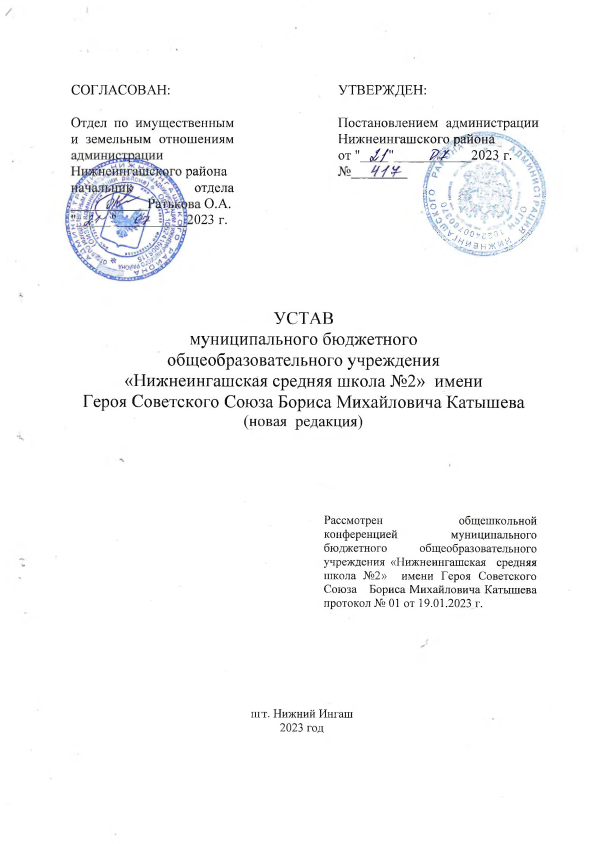 